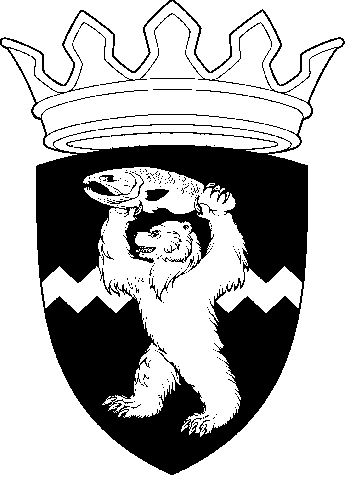 РОССИЙСКАЯ ФЕДЕРАЦИЯКАМЧАТСКИЙ КРАЙЕЛИЗОВСКИЙ МУНИЦИПАЛЬНЫЙ РАЙОНДУМА ЕЛИЗОВСКОГО МУНИЦИПАЛЬНОГО РАЙОНАРЕШЕНИЕ26 февраля 2020 г.  №  1399	г. Елизово95  сессия О внесении изменений   в   Положение обУправлении   экономического      развитияАдминистрации Елизовского муниципального района – муниципальном казенном учреждении (в редакции от 05.03.2019)            Рассмотрев обращение Администрации Елизовского муниципального района «О внесении изменений в Положение об Управлении экономического развития Администрации Елизовского муниципального района – муниципальном казенном учреждении» (в редакции от 05.03.2019),  руководствуясь Федеральными законами от 06.10.2003 № 131-ФЗ «Об общих принципах организации местного самоуправления в Российской Федерации», Федеральным законом от 13.03.2006 № 38-ФЗ «О рекламе», Уставом Елизовского муниципального района,Дума Елизовского муниципального районаРЕШИЛА:1. Внести в Положение об Управлении экономического развития Администрации Елизовского муниципального района – муниципальном казенном учреждении изменения, согласно Приложению к настоящему Решению.2. Изменения, внесенные настоящим Решением, вступают в силу с момента их государственной регистрации.3. Поручить Администрации Елизовского муниципального района осуществить организационные мероприятия, связанные с государственной регистрацией изменений, внесенных в Положение настоящим Решением.4. Настоящее Решение вступает в силу с момента его принятия.Председатель Думы Елизовского муниципального района                                   А.А. ШергальдинУТВЕРЖДЕНЫРешением Думы Елизовского муниципального района от 26.02.2020 № 1399Председатель Думы Елизовского муниципального района________________ А.А. ШергальдинИзменения в Положение об Управлении экономического развитияАдминистрации Елизовского муниципального района – муниципальном казенном учреждении (в редакции от 05.03.2019)Внести в Положение об Управлении экономического развития Администрации Елизовского муниципального района – муниципальном казенном учреждении, утвержденном Решением Думы Елизовского муниципального района от 09.11.2016 № 918 (в редакции от  05.03.2019) следующие изменения:1. Подпункта 2.2.1. пункта 2.2. раздела 2. дополнить абзацем следующего  содержания:«– утверждение схемы размещения рекламных конструкций и выдача разрешений на установку и эксплуатацию рекламных конструкций на территории Района, аннулирование таких разрешений, выдача предписаний о демонтаже самовольно установленных рекламных конструкций на территории Района, осуществляемые в соответствии с Федеральным законом от 13 марта 2006 года № 38-ФЗ «О рекламе».».2. Пункт 2.3. раздела 2. дополнить подпунктами следующего содержания:«2.3.17. обеспечение разработки схемы размещения рекламных конструкций и внесения в нее изменений;2.3.18. выдача разрешений на установку и эксплуатацию рекламных конструкций на территории Района, аннулирование таких разрешений;2.3.19. выдача предписаний о демонтаже самовольно установленных рекламных конструкций на территории Района, организация демонтажа, хранения и/или уничтожения рекламной конструкции в случаях, установленных Федеральным законом от 13 марта 2006 года № 38-ФЗ «О рекламе»;2.3.20. контроль за соответствием установленной рекламной конструкции схеме размещения рекламных конструкций, а также наличием разрешения на установку и эксплуатацию рекламных конструкций на территории Района;».3. Подпункт 2.3.17. пункта 2.3. раздела 2. считать соответственно подпунктом 2.3.21. 